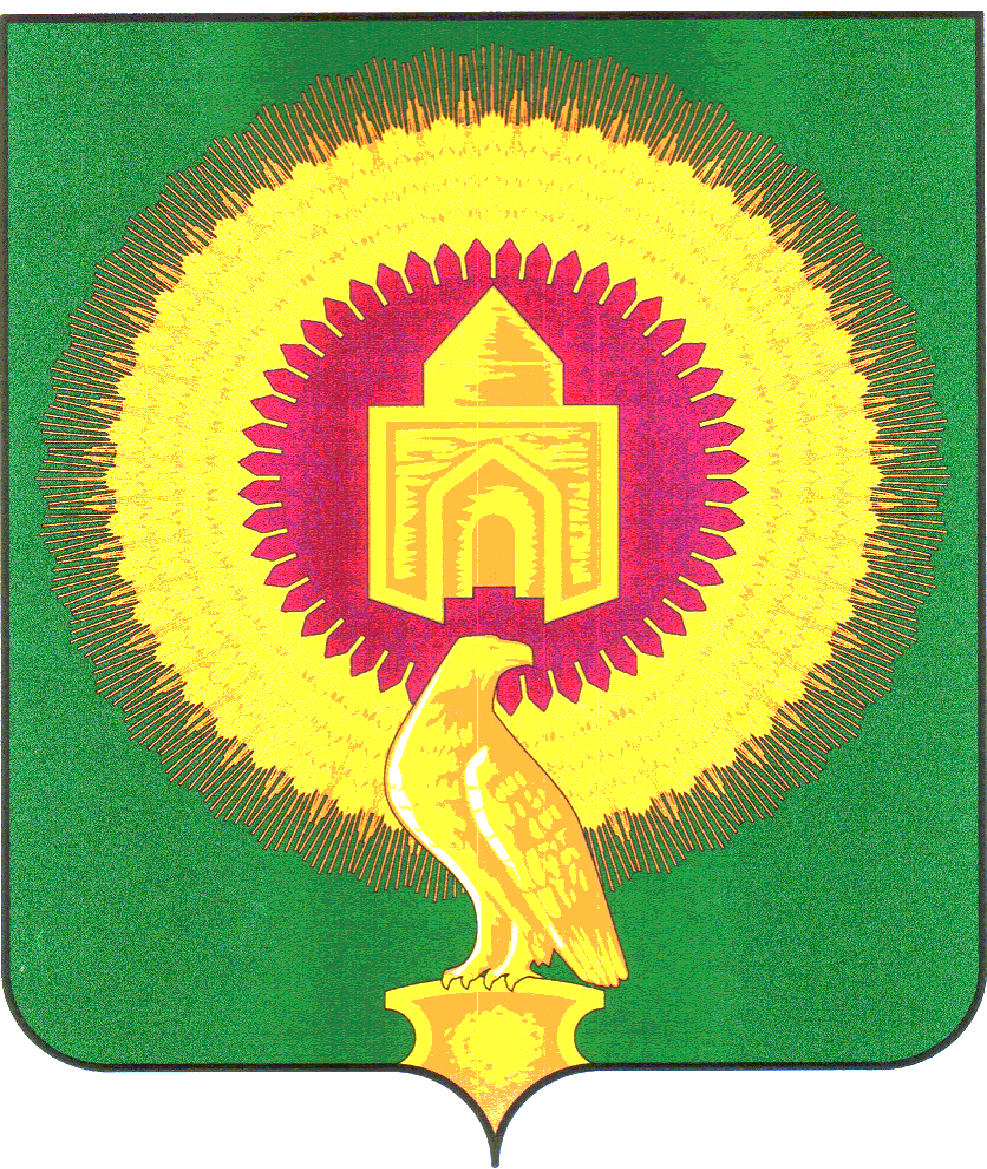 СОВЕТ ДЕПУТАТОВКАЗАНОВСКОГО СЕЛЬСКОГО ПОСЕЛЕНИЯВАРНЕНСКОГО МУНИЦИПАЛЬНОГО РАЙОНАЧЕЛЯБИНСКОЙ ОБЛАСТИРЕШЕНИЕот 18 января 2023 года                         № 02п. КазановкаО внесении изменений в Положениеоб оплате труда выборных должностныхлиц, осуществляющих свои полномочияна постоянной основе Казановского сельского поселения Варненскогомуниципального района Челябинской областии порядке формирования фонда оплатытруда указанных лиц утвержденное решением Совета депутатов Казановского сельского поселения№ 09 от 08.06.2022 г.В соответствии со ст.134 Трудового Кодекса Российской Федерации в целях обеспечения повышения уровня реального содержания заработной платы выборных должностных лиц, осуществляющих свои полномочия на постоянной основе Казановского сельского поселения Варненского муниципального района Челябинской области, Совет депутатов Казановского сельского поселенияРЕШАЕТ:1. Внести в Положение об оплате труда выборных должностных лиц, осуществляющих свои полномочия на постоянной основе Казановского сельского поселения Варненского муниципального района Челябинской области и порядке формирования фонда оплаты труда указанных лиц, утвержденное решением Совета депутатов № 09 от 08.06.2022 г. следующие изменения:Добавить в Раздел III п. 21 следующего содержания:    21. Индексация оплаты труда выборных должностных лиц, осуществляющих свои полномочия на постоянной основе Казановского сельского поселения Варненского муниципального района Челябинской области проводится не реже 1 раза в год, в соответствии с законодательством Российской Федерации, Челябинской области и Варненского муниципального района на основании решения Совета депутатов Казановского сельского поселения. 2. Настоящее Решение  распространяет свое действие на правоотношения, возникшие с 1января 2023 года.  3. Настоящее Решение направить Главе Казановского сельского поселения Варненского муниципального района Челябинской области для подписания и обнародования.Председатель Совета депутатовКазановского сельского поселения:                                          Хасанова Р.У.Глава КазановскогоСельского поселения:                                                               Коломыцева Т.Н.